Chemistry 11                                                                           Name: ____________________________Unit 2 – Atoms and Molecules 			         		    Date: __________________Block: _____1. Describe solids, liquids and gases according the Kinetic Molecular Theory:2. Outline the Classification of Matter using the terms pure substance, element, compound, mixture,      homogeneous mixture and heterogenous mixture. 4.  Classify each of the following as a pure substance, homogenous mixture (solution) or heterogenous mixture:5.  What are the parts of a solution? Is it considered a homogeneous or heterogeneous mixture? Why?6.  Label the states of matter in the following heating curve for the unknown substance. 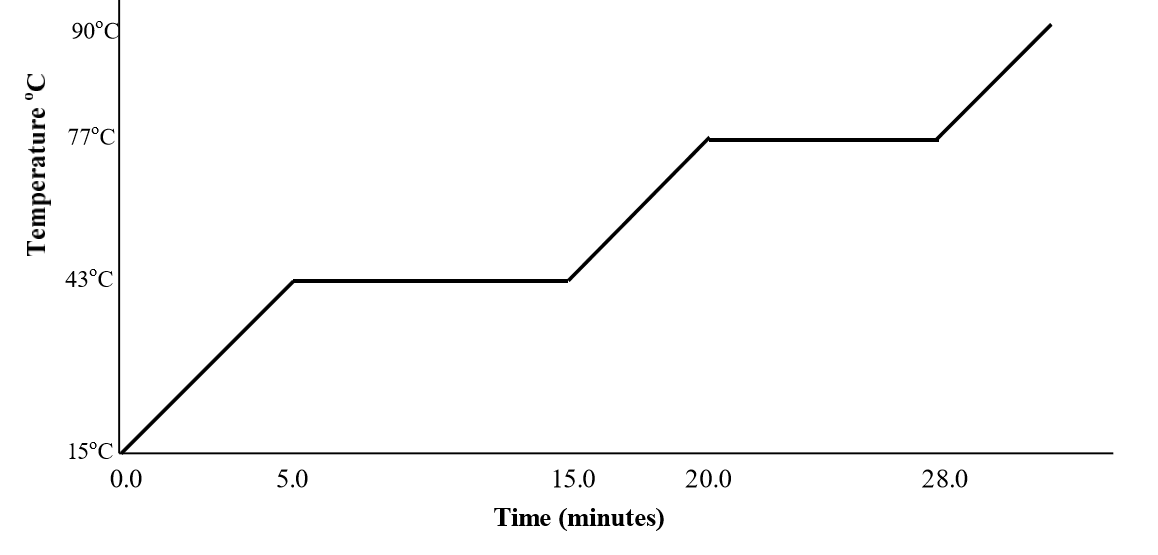 What is the melting point (freezing point) of this substance? ______________________________What is the boiling point (condensation point) of this substance? __________________________Use arrow to label increasing kinetic energy and decreasing kinetic energy in the graph.Explain why the curve is flat between 5.0 min and 15.0 min. Explain which kinetic energy (EROT, EVIB and ETRANS) change is most important during a phase change. 9a. Explain how distillation can be used to separate the substances in a solution.   b. What types of mixtures does chromatography work best for?   c. Solvent extraction involves using two different solvents which are (miscible/immiscible) _______________.   d. Explain how a centrifuge separates the components of a suspension.10. Separate the following mixture. Remember, ALL components of the mixture must be saved in order to        receive full marks. 		2g 	black sand					2g 	sugar		1g 	alcohol (boiling point is 58°C)			2g	fine iron granules		** The sand and the iron granules are the SAME SIZE**12.  Complete the following table:13. Determine the average atomic mass of the following isotope mixtures 72.2% 85-Rb  and 27.8% 87-Rb         0.01% of 234-U, 0.71% of 235-U and 99.28% of 238-U 14.  Write out the electron configurations of the following atoms/ions using full notation.Cu:Mg+2:O-2:15.  Write out the electron configuration using core notation for the following atoms and ions. Br:Ni:Au+2:Cl-1:16.  Use the electron configuration to determine the number of valence electrons in the atoms below. P:Ni:Ne:17a.  Fill in the following tables regarding Periodic Table Trends.   b.  Describe the properties of metals and non-metals:18.  Identify the element in the following pairs with the larger atomic radius:	N or P	?				N or F?        Arrange the following atoms in order of increasing ionization energy: Br, F, Cl, I, At19.  Write the correct name for the following formulas:20. Draw the best Lewis Structures and the name of the molecular geometry (VSEPR) for the following:21.  In an experiment, you measured that the thickness of aluminum foil is 1.1 x 10-2 cm. The accepted value for manufacturers is 1.06 x 10-2. Is your measured value accurate? Precise? Explain.22. Convert the following 0.0006 mm = ? μm0.054 mL = ? nL3.5 μg/mL = ?cg/dL23. Give the number of significant digits in each of the following.  Assume they are all measurements.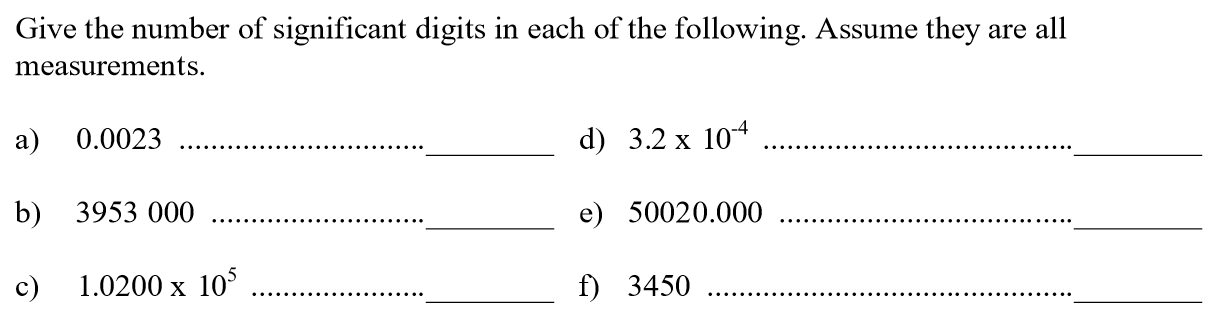 24.  Round the following numbers to 3 significant figures. 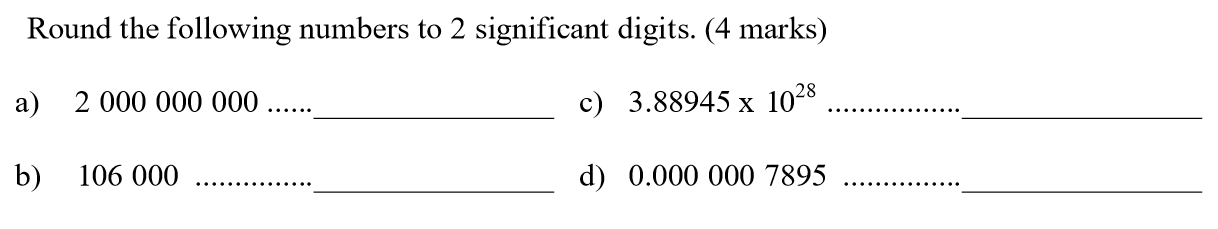 24. Perform the following calculations and round the answers off to the correct number of significant figures as justified by the data. Assume all numbers are measurements. 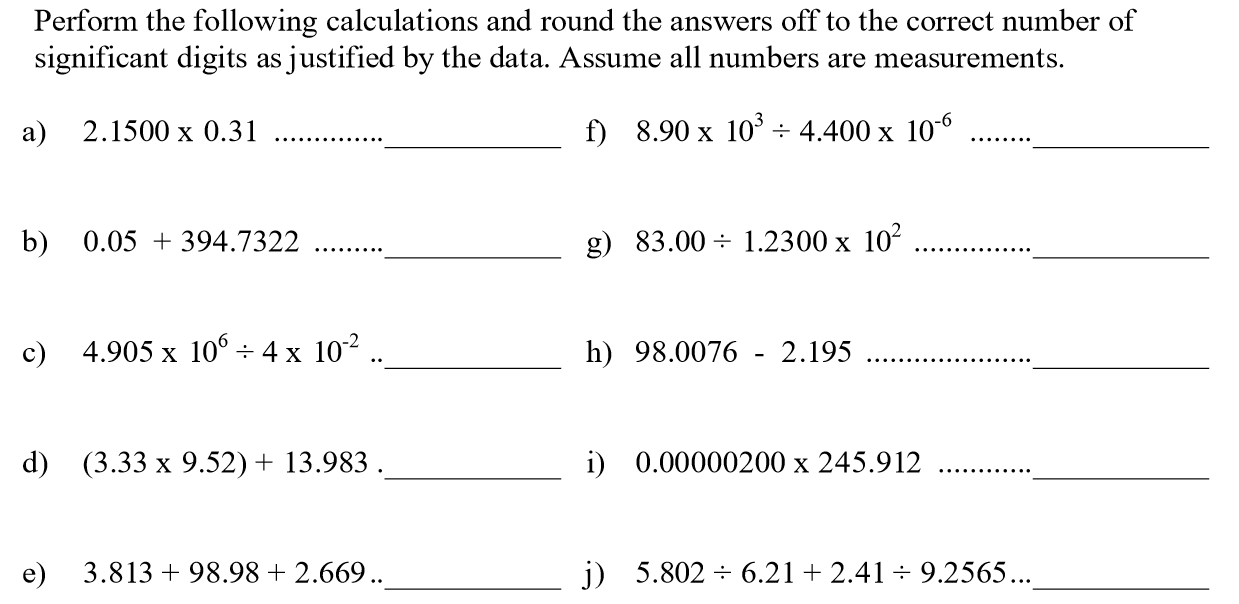 25. Mrs. Pasta recorded the masses of 5 candy canes as follows: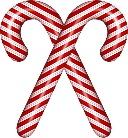 1.06 g		1.21 g		1.23 g		1.01 g 		1.12 g       Calculate the average mass of a candy cane with uncertainty.26.  Last night’s overnight temperature was recorded to be  1.5  0.5°C. What temperature range does this represent?27. What are the measurements of the following with uncertainty? 							b. 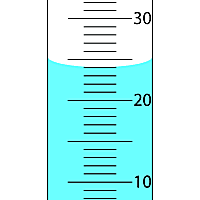 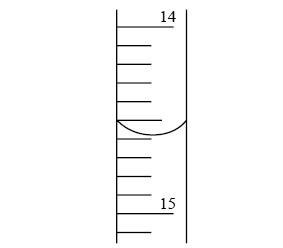 Multiple Choice Questions:1.	In which state of matter are the particles very close together, but vibrating?SolidLiquidGasPlasma2.	When you mix water and alcohol together, the result is:a compounda heterogenous mixturea homogenous mixturea pure substance3.	Look at the following Temperature vs. Time graph.  Which of the statements below is true?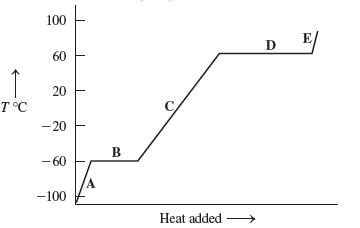 Section “A”  – both solid and liquid are present.Section “B”  – energy is being used primarily for melting.Section “C” – all three states of matter are present.Section “D” – only gas is present.4.	Which of the following is a characteristic of a pure substance?They are solutions.They are composed of one element.They have more than one element.They cannot be broken down into other substances. 5.	When the early miners used to pan for gold in the rivers, what separation technique were they using?Mechanical separationGravity separationFiltration Fractional distillation6.	Using a magnet to separate iron nails from aluminum nails is a type of Mechanical separationGravity separationFiltrationFractional distillation7.	The process by which a mixture is carried by a solvent through a stationary porous medium (like filter paper) is called:ExtractionFiltrationChromatographyFractional distillation8.	Atoms of the same element are said to be isotopes of each other if:The number of protons is equal to the number of neutrons.The number of neutrons is not equal to the number of electrons.The number of protons is not equal to the number of neutrons.The number of protons is not equal to the number of electrons.9.	A true statement about atoms is:Most of the volume of an atom is empty space.The nucleus contains the neutrons and the electrons.The mass of an atom is evenly distributed throughout its volume.All atoms occupy the same volume.10.	The electron configuration: 1s2 2s2 2p6 3s2 3p6 4s2 3d2 belongs to which of the following:An atom of titaniumAn ion of chromium with a charge of -2A Mo ion with a charge of +2An atom of silicon11.	Electronegativity is the:Ability to form a bond between metallic and non-metallic atoms.Ability of an atom to attract other atoms.Force of attraction which non-metallic atoms have for free electrons.Force of attraction that an atom has for a pair of electrons in a covalent bond.12.	The element with the highest ionization energy is:ScCrFeSe13.	How many valence electrons are there in an atom of Bromine?35177114.	Given the atomic mass of 207 and an atomic number of 82, an atom of lead contains:125 protons, 82 neutrons, 82 electrons207 protons, 82 neutrons, 201 electrons82 protons, 125 neutrons, 82 electrons82 protons, 82 neutrons, 125 electrons15.	The formula for dinitrogen tetroxide is:N4O2N2O5N2O4NO216.	The formula for cobalt (III) cyanide is:CoCN3Co(CN)3Co3CNCo3(CN)317.	Which of the following elements has the largest ionization energy?BoronAluminumGalliumIndium18.	Which of the following elements is the least metallic?BoronAluminumGalliumIndium19.	The actual space occupied by an electron is called the:OrbitalShellSub shellEnergy level20.	Orbitals of the same type make up a:Major orbitalShellSub shellEnergy level21.	Which of the following is a chemical change?The formation of fogSeparation of a water and alcohol mixture into water and alcoholSprouting of a seedMixing yellow and blue paint to make green paint22.	Which of the following is a heterogeneous mixture?A lovely cup of teaA box of SmartiesA glass of flat popA beaker full of air23.	The number 0.00087 may be expressed as:8.7 x 10-48.7 x 1048.70 x 10-48.70 x 104                                                                                                                   24.	The number 3.43 x 10-7 may be expressed as: 0.000 000 3430.000 003 430.000 000 034 30.000 000 003 4325.	The product of 2.1 x 10-4 and 4.22 x 10-3 is: 9.0 x 10-78.9 x -10-78.86 x 10-78.862 x 10-726.	The number of significant digits in the number 0.0036050 is845727.	In which numbers are all the zeros significant?0.2060.403060080.009828.	What is your height in centimeters if you are 1.34 m tall?  13.4 cm134 cm0.0134 cm0.134 cm29.	In the lab, you add 0.00651 L , 0.026L and 0.8432L together. The correct result is:0.87571 L0.8757 L	0.876 L0.88 L30. How many zeros are significant in the number 0.00560010?631531.	How many significant figures are in the measurement 0.009560100 cm?1074132.	The number 9.32x10-7 can be written as932000000932000000.932000000.932000033.	What is the correct answer with significant figures for the question (86.5)(9.24) =799799.267.99 x 102 a & c are correctMIDYEAR EXAM REVIEWIt is expected that you will be able to:relate the observable properties and characteristics of elements, compounds, and mixtures to the concept of atoms and moleculesclassify a given material as an element, compound, or mixture, using the properties of the material describe a pure substance as having a set of unique and identifiable properties differentiate between atoms, molecules, and ionswrite the names and formulae for ionic and covalent compounds, given appropriate charts or data tablesderive a chemical name, given a formula, periodic table, and table of common ionsderive a formula (or symbol), given a chemical name, periodic table, and table of common ionsname and write formulae for some common acids and bases use the prefix naming system for covalent compoundsdescribe the characteristics of matterdescribe chemistry as the science concerned with the properties, composition, and behaviour of matterclassify a substance as solid, liquid, or gas, and describe its different properties define the terms, matter, boiling point, freezing point, and melting point state the kinetic molecular theory describe the simple molecular motions and arrangements of particles in solids, liquids, and gasesdifferentiate between physical and chemical changesdescribe the types of changes that may be observed when matter is heated, cooled, combined, or separated relate the heat changes that occur during phase changes to changes in molecular motions and arrangementsselect an appropriate way of separating the components of a mixtureuse various mechanical means to separate components of a mixture, including filtration, evaporation, chromatography, and distillation relate the method of separation to the properties of the mixture’s componentsdescribe the development of the model of the atomdescribe changes in the model of the atom as a result of the work of Dalton, Thomson, Rutherford, and Bohrdescribe the sub-atomic structures of atoms, ions, and isotopes, using calculation where appropriatedescribe the relative position, mass, and charge for a proton, neutron, and electron identify the atomic number of an element, using a table describe a simple electron arrangement for the first 20 elementsdefine isotope calculate the number of neutrons, protons, and electrons for an atom or ion, given the mass number of the isotope and the charge of the ioncalculate the average atomic mass from isotopic datadescribe the development of the modern periodic tableexplain the significance of the work of Mendeleev distinguish the ordering of elements in early periodic tables (based on atomic mass) from the ordering of elements in the modern periodic table (based on atomic number)draw conclusions about the similarities and trends in the properties of elements, with reference to the periodic tableclassify elements as metal, non-metal, or metalloid and locate them on the periodic tabledescribe trends in properties such as melting point, ionization energy, atomic radius, chemical reactivity, ion charge, and conductivity identify the following families of elements: alkali metals, alkaline earth metals, halogens, noble gases, transition metals describe some properties of the alkali metals, alkaline earth metals, halogens, noble gases, and transition metals predict the characteristics of elements knowing the characteristics of another element in that family predict the formulae of compounds given the formula of another compound containing elements in the same familiesjustify chemical and physical properties in terms of electron configurationrelate noble gas stability to electron arrangement within the atom predict the probable electron gain or loss for elements in columns 1, 2, 13, 15, 16, and 17 relate the observed charge of monatomic ions of metals and non-metals to numbers of electrons lost or gaineddefine valence electrons demonstrate knowledge of various types of chemical bondingdefine covalent, ionic bonding, polar covalent and metallic bondsbe able to classify a compounds bond type using electronegativitiesrecognize the connection between bonding and valence electronsbe able to predict the strength of ionic or covalent bondsbe able to predict the melting and boiling points of ionic and covalent compoundspredict ion sizeapply understanding of bonding to create formulae and Lewis structuresidentify from a chemical formula the probable type of bond (ionic or covalent)draw an electron dot diagram (Lewis structures) for an atom, ion, or molecule draw structural formulae for simple molecules and ions, and deduce molecular geometry using VSEPRIt is expected that you will be able to:demonstrate skills in measuring and in recording datause SI units and their accepted alternatives in chemistry recognize the imprecise nature of all measurements determine the number of significant figures in a measured quantity and relate to its uncertaintyround off calculated results to the appropriate number of significant figures correctly determine the unit of a derived quantity (unit analysis)Make sure you bring:your calculatorpencils for SCANTRON and eraserpen or pencil for writtensolidsliquidsgasmassshapevolumearrangement of particlesmovement of particleslemonadechocolate chip cookieocean waterdistilled watergasolinebrassairsaltoxygenironElement/IonAtomic NumberAtomic MassProtonsNeutronsElectrons14017626241011PropertyIncreasing or Decreasing Trend Across a Period (LR)Explanation for TrendAtomic RadiusElectronegativityIonization EnergyPropertyIncreasing or Decreasing Trend Down a Family (Top Bottom)Explanation for TrendAtomic RadiusElectronegativityIonization EnergyMetalsNon-metalsPbCrO4 • 6H2Oammonium chlorateAs2O3copper (II) sulphiteHNO3zinc carbonate tetrahydrateMgC2O4hydrochloric acidH3PO4phosphorus pentaiodideNH4HCO3iron (III) hydroxideNF3dinitrogen tetrafluoride# of valence electronsLewis StructureVSEPRNH3OF2CH4SiH4